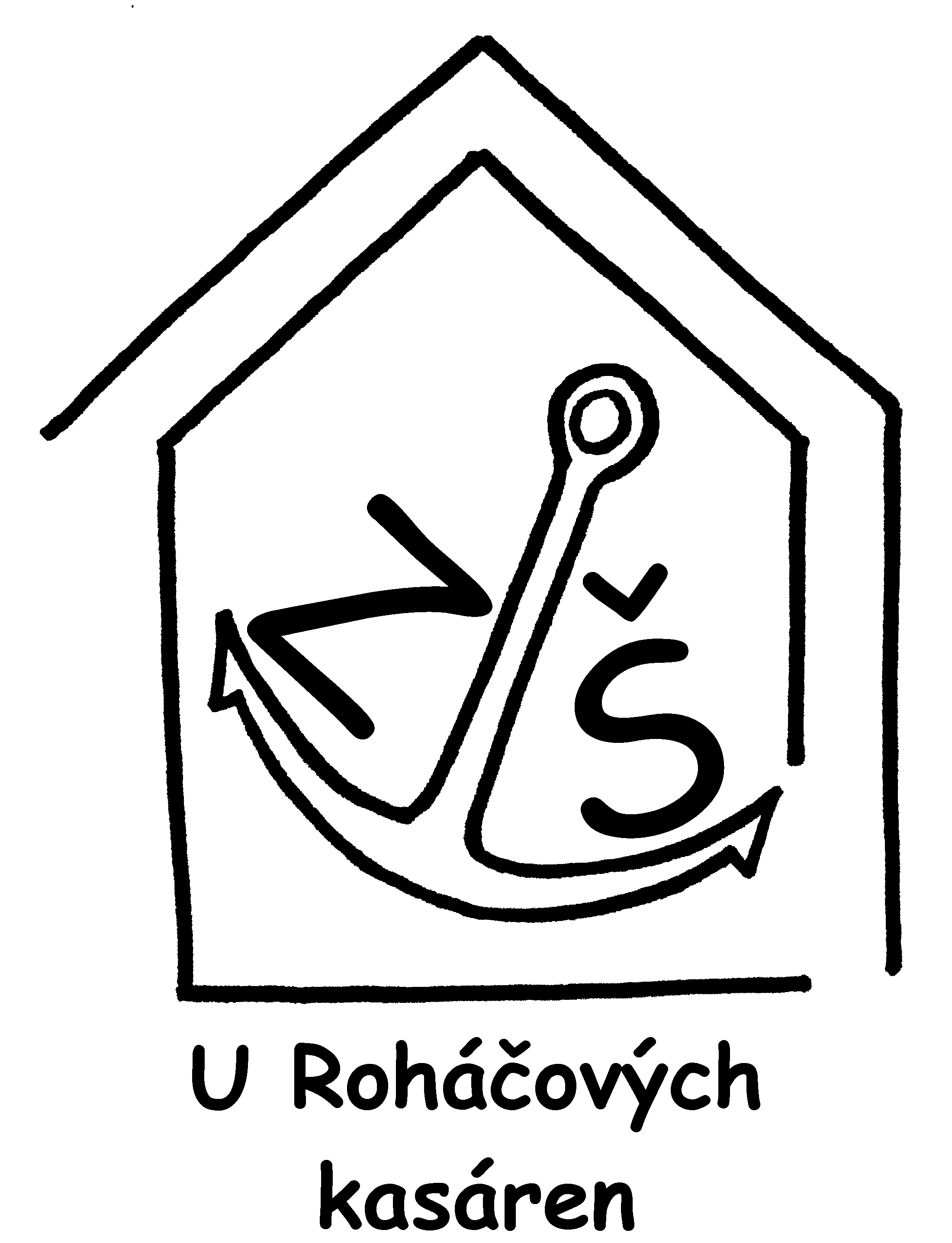 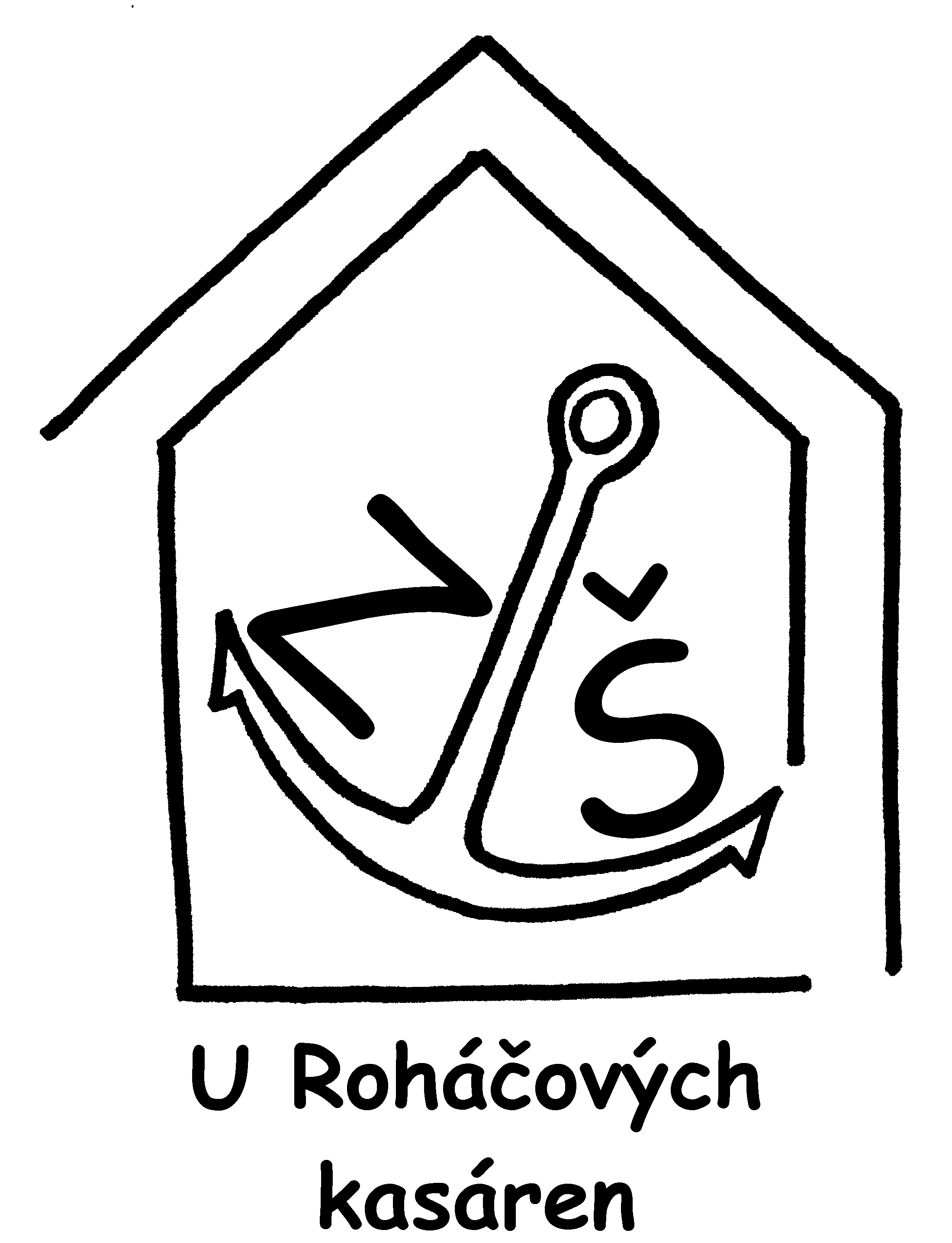 Léčebné lázně Bohdaneč a.s.Masarykovo nám. 6533 41 Lázně BohdanečIČ: 47452421DIČ: CZ47452421Tel.: 466860860VÁŠ DOPIS ZNAČKY /ZE DNE	       NAŠE ZNAČKA	        VYŘIZUJE		      PRAHA					       OBJ/066/2018/ŠT          Mgr. E. Štrobachová    02.05.2018							        Tel. 724356487Objednávka č. OBJ/066/2018/ŠTNa základě cenové nabídky ze dne 19.04.2018 u Vás objednáváme rekreačně-kondiční pobyt v Léčebných lázních Bohdaneč ve formě balíčku pro zaměstnance školy v ubytovacích zařízeních v níže uvedené specifikaci:Cena celkem                                                                                                    132 958,00 Kč                                                                                          Způsob úhrady: bankovním převodem /zálohová faktura/Nejsme plátci DPH.Smluvní strany/strany dohody výslovně sjednávají, že uveřejnění této objednávky a její akceptace v registru smluv dle zákona č. 340/2015., o zvláštních podmínkách účinnosti některých smluv, uveřejňování těchto smluv a o registru smluv (zákon o registru smluv), v platném znění, zajistí Základní škola, Praha 10, U Roháčových kasáren 19/1381. Sdělte nám, prosím, pokud bude objednávka obsahovat informace, které si nepřejete zveřejnit._____________________________________________________________________________  Poznámka: UCR = FKSP                                                                                                                                   Mgr. Jindra Pohořelá                                                                                ředitelka školyTermín pobytu:08.06. - 10.06.2018Cena zajednotkuCena celkemCena po 5 % slevěPočet osob:32Lázně na zkoušku         (3 dny 2 noci)dle typu pokojebalíček služeb obsahující ubytování na 2 noci – jednolůžkové a dvojlůžkové pokoje různých kategorií pro 32 klientů, stravování – plná penze, procedury – 1x wellness přís. koupel s bylinnou solí + suchý zábal, 1x klasická masáž částečná, 1x Koré – solná jeskyně, 1x finská sauna, 1x whirpool, 1x hod plavání v bazénu. Aromatický zábal s mořskou řasou.Typ pokojejednolůžkový pokoj (počet klientů – 3)4 660,0013 980,0013 281,00Typ pokojedvoulůžkový pokoj (počet klientů – 29)4 344,00125 976,00119 677,00